Hayton and Burnby Parish Councilwww.haytonandburnbypc.co.ukTel: 01759 301386  Email; clerk@jigreen.plus.comClerk: Joanna Green, 29 Barmby Road, Pocklington, York, YO42 2DLA meeting of Hayton and Burnby Parish Council will be held on Thursday 6th January 2022  at 7.30pm in Hayton Village Hall, at 7.30pm. You are summoned to attend, if you are unable to attend, would you please contact me in order that I can record your apologies. Members of the public are welcome to attend the meeting and may address the council during the Public Participation period. An agenda for the meeting is shown below.  Joanna Green, clerk to the council. 31/12/21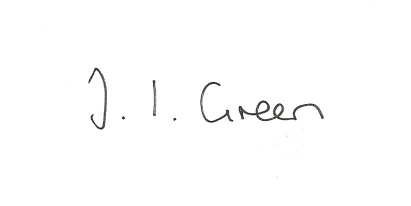 1/22 Welcome and Apologies2/22 Declaration of Interest.  The Parish Councils Code of Conduct. To record any declarations of interest by any member in respect of items on this agenda.3/22 To resolve that the meeting is temporarily suspended to allow for a period of Public Participation  4/22 To approve the minutes of the Parish Council meetings held on 2nd December 2021  .5/22 Clerk's reportBeck and drainage3/22 To consider the arrangements for the Jubilee celebrations4/22 Planning - to consider whether or not to support the application below: To receive notice of approval of :

Proposal 21/01327/PLF: Erection of a detached dwelling and bungalow following demolition ofexisting detached dwelling (AMENDED DESCRIPTION AND PLANS)Location: Ivy House York Road Hayton East Riding Of Yorkshire YO42 1RJ Applicant: Mr Michael Barker5/22 AccountsBank balance						£ 10912.99To approve the payment below:Clerk's salary and allowance December		£169.10					6/22 Correspondence As per list7/22 Councillors reports8/22 Date of next meeting 